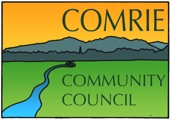 Minutes of the meeting - White Church Community Centre 7.30pm12th March 2020Attendance: David Robertson, Tim Lucas, Sheena Lucas, James Preston, John Greer, Patricia Robertson, Hannah Lucas (minute Secretary)Cllr S.Donaldson, Cllr R.Brock – 1 member of the public presentApologies: Cllr R.McCall, Leanne Curran, Gill Brock,WelcomeDavid opened the meeting at 7.30pm and thanked everyone for attending.It was noted that Leanne has resigned her position on the Community Council. The CC would like to take the opportunity to thank her for her hard work and wished her well in the future.Previous MinutesMatters arising from previous minutes – None of note.Minutes accepted by Sheena and seconded by Tim.Police ReportThere was no relevant information in the report regarding Comrie. Everyone agreed it was still a good idea to circulate the Commanders Report.Relevant planning applicationsNothing to report.Road MattersPatricia advised that there was flooding at Glasdale – a resident had reported this to BEAR but they have not fixed the issue – Gill to follow up.The pavement at Strowan Road, near the Fire Station, is very narrow and is there anything that can be done to improve/widen this for the elderly residents in that area. Tim advised this whole area will be reviewed during the Flood Prevention construction and Tim will raise issue with PKC. Tim to follow up.Suggestion to continue the 20mph through the village on the A85, especially along Dundas Street but again felt to be unnecessary as traffic is already relatively slow along the road. Suggestion to introduce 20 mph limit in The Ross. PKC commented that this is not financially viable and was a long winded process to implement traffic orders for little perceived benefit.Request to look at the possibility of introducing a formal pedestrian crossing on Drummond Street. It was pointed out that this had been part of several studies over many years and each time the concept had been rejected.Subject of Pop-Up Jims came up and the meeting felt they had some merit – Gill to follow upThe pavement on Dalginross by Drummonie has a drop kerb but wheelchair users have to cross Dalginross to continue using the pavement. It would be better to have a drop kerb installed on Dalginross to the north of Gowanlea Road so that movement down the east side of Dalginross can be continuous. Gill to follow up (Judy)There are large potholes, with road underlay showing through at the entrance to the Field of Refuge and outside the public toilets. Gill to follow upThe worst potholes on the Langside have temporarily been repaired. They do need further work as the water will wash away the patching. There is still an ongoing problem with surface water along the route but the CC have been advised by PKC that the rock level is high in the worst places and there is no easy way to dig this out. They are going to check the drainage pipes.There is significant flooding at the entrance to the primary school – there is about 20 yards of water which is about 5 inches deep, the school children are having to walk through it to get into the playground. The west end of the car park is also subject to extensive flooding.  Photos taken and sent to PKC. Gill to follow upThe broken toby hole outside the public toilets is on the repair listPKC is going to make the kerb outside the Post Office safe as it is crumbling awayGill has been asked to get the lines in the Royal Hotel car park re done as cars are parking in places where they shouldn’t be. Treasurers ReportThere are still 7 accounts active with not much change in any of themIt was agreed that the CC would take over the running of the Skate Park and that the money would be put in the Admin Account but ring fenced each month.Secretary’s CorrespondenceTim advised that everyone should have a copy of the constitution and a map of the Comrie CC boundary. Copies were given out to/available for all members.Shaky BridgeStill waiting on an April decision from the Gannochy Trust but are very hopeful that the funding will come throughAll the money has been secured for the path works.Flood ProtectionTim circulated a copy of the newsletter being sent out to all households this week.Within the newsletter there are details of a link to access all the flood plans.Skateboard ParkIt was agreed that the CC would take over the maintenance of the Skate Park.CC received a cheque for <£600 which was the remaining balance from the dissolved committee.Sheena got in touch with Ian Young to discuss the repairs at the park and will hopefully have a plan of repairs for the next meeting.It looks like the damage to the skate park was intentional.Tim has written to all the relevant clubs to advise that the CC has taken over the Skate Park management and any issues should be directed to the CCC.EV Charging PointThe installation of the charging points at the School Car Park has now been delayed, there is no date as to when this might happen.A Comrie resident approached the CC to ask if he can put a charging unit in the phone box on Monument Road. It was agreed that this would not be possible.ResilienceTim/Davie met with Alan Moffat. There is a new plan in preparation but it needs to progress more quickly.Tim has been approached by other members of the Resilience committee that would like to be included in various discussions. Tim liaising with Alan to move project along.CC notice BoardTim collected the notice board and has it in storage.The White Church refused the request to display the notice board outside the front entrance of the White Church.Davie/Tim spoke with the St Kessocks committee and it has been agreed to locate the notice board in the square once the renovations were complete. Exact position to be decided later.It was suggested to put the notice board by the bus stop, opposite the Post Office, on the railings. Tim to look to see if there is space.Update on Comrie to Crieff cycle pathDavie and Tim attended a CMRI-126 path improvement project groups meeting on 10th March in PerthThey advised that discussion with the landowners were very positive and the designs are more or less finalised as is the funding.Design detail to be completed and planning permission will be secured by autumn/winter 2020Path build set to begin Spring 2021, this will be phased workPath planned opening Spring 2022The path is planned to run from the Laggan Park to Monzievard and will mostly utilise the old railway line but with some small deviations. Phase 2 will be Monzievaird to Crieff (Lady Mary’s Walk) and is a separate project which is going to be run by Crieff Community Trust.Tim will have pictures of plans at next meeting for interested parties to view.Strathearn Action Partnership£1,000 is due to paid into the community account in the next 3-5 days.Tim to check with Martin Robb/Episcopal Church about the siting of the proposed bench.David has details about purchasing a seat.AB Gairns to be approached to do the base work.Proposal to create CCC Facebook PageSheena proposed a Community Council Facebook page which would run alongside the Comrie Facebook Page.Sheena wanted to raise the profile of the CCC.. She also wanted to inform the villagers of all our projects past, present and future. She said many people do not read the minutes and are unaware what the CCC does.All favoured idea and Sheena will gain advice on how to build the page with the idea of launching in April.Meeting closed at 9pm 		Date of next meeting 9th April 2020